Top of FormTraffic Light Reflection/SurveyTarboro High SchoolYour email address (ljenkins@ecps.us) will be recorded when you submit this form. Not you? Switch account* Required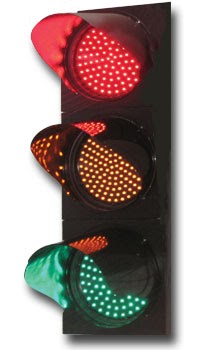 What are some things that need improving at Tarboro High School? *Your answerWhat are some things that we need to discuss or have discussions about at Tarboro High School? *Your answerWhat are some things that are going well at Tarboro High School?Your answerSend me a copy of my responses.SubmitNever submit passwords through Google Forms.Bottom of FormThis form was created inside of Edgecombe County Public Schools. Report Abuse Forms